ПОЯСНИТЕЛЬНАЯ ЗАПИСКАк проекту решения Думы Хасанского муниципального района«О Нормативном правовом акте «О внесении изменения в приложение 1 к Нормативному правовому акту «О Реестре должностей муниципальной службы в органах местного самоуправления Хасанского муниципального района»»	Данный проект решения «О Нормативном правовом акте «О внесении изменения в приложение 1 к Нормативному правовому акту «О Реестре должностей муниципальной службы в органах местного самоуправления Хасанского муниципального района»» разработан аппаратом Думы Хасанского муниципального района в соответствии с  Федеральным законом от 01.07.2021 N 255-ФЗ "О внесении изменений в Федеральный закон «Об общих принципах организации и деятельности контрольно-счетных органов субъектов Российской Федерации и муниципальных образований» и отдельные законодательные акты Российской Федерации», Законом Приморского края от 04.06.2007 № 83-КЗ (ред. от 28.07.2021) "О Реестре должностей муниципальной службы в Приморском крае", Уставом Хасанского муниципального района по инициативе постоянной комиссии Думы по реформе муниципального управления, защите прав граждан, законности и правопорядку.	В соответствии с Федеральным законом от 01.07.2021 N 255-ФЗ "О внесении изменений в Федеральный закон «Об общих принципах организации и деятельности контрольно-счетных органов субъектов Российской Федерации и муниципальных образований» и отдельные законодательные акты Российской Федерации»  должность председателя контрольно-счетного органа муниципального образования является муниципальной должностью. Изменения федерального законодательства отражены в Законе Приморского края от 04.06.2007 N 83-КЗ (ред. от 28.07.2021) "О Реестре должностей муниципальной службы в Приморском крае. Должность председателя контрольно-счетного органа исключена из реестра должностей в контрольно-счетном органе муниципального района, муниципального округа, городского округа. В соответствии с частью 3 ст. 1 Закона Приморского края от 04.06.2007 N 83-КЗ  "О Реестре должностей муниципальной службы в Приморском крае", должности муниципальной службы устанавливаются муниципальными правовыми актами в соответствии с Реестром должностей муниципальной службы в Приморском крае, утверждаемым законом Приморского края. Согласно п. 27.8 ст. 29 Устава Хасанского муниципального района к полномочиям Думы Хасанского муниципального района относится утверждение реестра должностей муниципальной службы в Хасанском муниципальном районе.Изменения федерального и краевого законодательства должны быть отражены в Нормативном правовом акте от 07.06.2021 № 82-НПА «О Реестре должностей муниципальной службы в органах местного самоуправления Хасанского муниципального района».Исходя из вышеизложенного, был разработан проект решения Думы Хасанского муниципального района «О Нормативном правовом акте «О внесении изменения в приложение 1 к Нормативному правовому акту «О Реестре должностей муниципальной службы в органах местного самоуправления Хасанского муниципального района»».Принятие решения «О Нормативном правовом акте «О внесении изменения в приложение 1 к Нормативному правовому акту «О Реестре должностей муниципальной службы в органах местного самоуправления Хасанского муниципального района» не потребует дополнительного выделения финансовых средств из бюджета Хасанского района.Проект нормативного правового акта не содержит коррупциогенных факторов.       Председатель Думы 									В.П. Ильина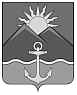 проектДУМА ХАСАНСКОГО МУНИЦИПАЛЬНОГО РАЙОНАРЕШЕНИЕ                                                                                                       пгт Славянка_________2021				    				                      №О Нормативном правовом акте«О внесении изменения в приложение 1 кНормативному правовому акту «О Реестре должностей муниципальной службы в органах местного самоуправления Хасанского муниципального района»»В соответствии с Федеральным законом от 01.07.2021 N 255-ФЗ "О внесении изменений в Федеральный закон «Об общих принципах организации и деятельности контрольно-счетных органов субъектов Российской Федерации и муниципальных образований» и отдельные законодательные акты Российской Федерации», Законом Приморского края от 04.06.2007 № 83-КЗ "О Реестре должностей муниципальной службы в Приморском крае", руководствуясь Уставом Хасанского муниципального района, Дума Хасанского муниципального районаРЕШИЛА:1. Принять Нормативный правовой акт «О внесении изменения в приложение 1  к Нормативному правовому акту «О Реестре должностей муниципальной службы в органах местного самоуправления Хасанского муниципального района»».2. Направить Нормативный правовой акт «О внесении изменения в приложение 1  к Нормативному правовому акту «О Реестре должностей муниципальной службы в органах местного самоуправления Хасанского муниципального района»» главе Хасанского муниципального района для подписания и официального опубликования.3. Настоящее решение вступает в силу со дня его принятия.Председатель Думы                			 		             В.П. ИльинаДУМА ХАСАНСКОГО МУНИЦИПАЛЬНОГО РАЙОНАпгт. СлавянкаНОРМАТИВНЫЙ ПРАВОВОЙ АКТО внесении изменения в приложении 1 к Нормативному правовому акту «О Реестре должностей муниципальной службы в органах местного самоуправления Хасанского муниципального района»  Принят решением Думы Хасанского муниципального района от _________2021 № ____1. Внести в приложение 1 к Нормативному правовому акту от 07.06.2021 № 82-НПА «О Реестре должностей муниципальной службы в органах местного самоуправления  Хасанского муниципального района» следующее изменение:1.1. Раздел 3 изложить в следующей редакции:	2. Настоящий Нормативный правовой акт вступает в силу с 30 сентября 2021 года.Глава Хасанского муниципального района                                            И.В.СТЕПАНОВПгт Славянка№______-НПА« Раздел 3.ПЕРЕЧЕНЬ ДОЛЖНОСТЕЙ В КОНТРОЛЬНО-СЧЕТНОМ ОРГАНЕ ХАСАНСКОГО МУНИЦИПАЛЬНОГО РАЙОНА« Раздел 3.ПЕРЕЧЕНЬ ДОЛЖНОСТЕЙ В КОНТРОЛЬНО-СЧЕТНОМ ОРГАНЕ ХАСАНСКОГО МУНИЦИПАЛЬНОГО РАЙОНАСтаршая группа должностейСтаршая группа должностейСтарший инспектор»